SANT KARSHNI PUBLIC SCHOOL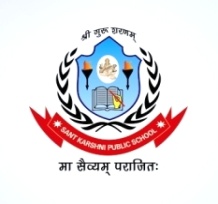 Jalesar Road SadabadAffiliated to CBSE (No.-2131984)Ph. 7830730300, 7500401700Email.id:- kpssadabad@gmail.comWebsite: www.santkarshnipublicschool.inHOLIDAY HOMEWORK 2023-24CLASS- IIENGLISH : WORKSHEET TASK- 1, 2 to 15, Write the noun and its kind on chart paper with picture and colour.MATHSWORKSHEET TASK- 1 to 19 (Write 1 to 10 Ordinal number name on chart paper with colour)EVS WORKSHEET TASK- 1 to 20COMPUTER WORKSHEET TASK- 1 to 6 (Draw a computer diagram with it part(keyboard and CPU) with colour) ART Draw, Flag, Lotus and peacock on chart paper with colour.HINDIWORKSHEET TASK- 1 ls 14 ¼Loj] O;atu dk pkVZ cuk;s jxksa ds lkFkA½Hindi Writing Book ¼igy lqj& ysf[kdk½ page no. 2 to 10, fganh lqys[k 5 ls 32English writing book (Wright Bright) page no. 3 to 20, Creative Cursive Writing Complete your holiday homework in holiday homework book (Book name – Smart activities for holidays)Note:- Summer holiday homework is available on school website:- www.santkarshnipublicschool.in and respective classes whatsapp groups. 